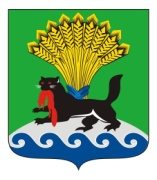 РОССИЙСКАЯ ФЕДЕРАЦИЯИРКУТСКАЯ ОБЛАСТЬИРКУТСКОЕ РАЙОННОЕ МУНИЦИПАЛЬНОЕ ОБРАЗОВАНИЕАДМИНИСТРАЦИЯПОСТАНОВЛЕНИЕот «12» января  2017г.					       				     № 3О внесении изменений в постановлениемэра района от 07.09.2010 №5754В связи с утверждением структуры администрации Иркутского районного муниципального образования в новой редакции, в целях организации деятельности комиссии по соблюдению требований к служебному поведению муниципальных служащих администрации Иркутского районного муниципального образования и урегулированию конфликта интересов, руководствуясь Федеральным законом от 25.12.2008 №273-ФЗ «О противодействии коррупции», решением Думы Иркутского районного муниципального образования от 25.02.2016 №21-148/рд «Об утверждении структуры  администрации Иркутского районного муниципального образования, статьями 39, 45, 54 Устава Иркутского районного муниципального образования, администрация Иркутского районного муниципального образованияПОСТАНОВЛЯЕТ:1. Внести изменения в постановление мэра района от 07.09.2010 №5754 «О комиссии по соблюдению требований к служебному поведению муниципальных служащих администрации Иркутского районного муниципального образования и урегулированию конфликта интересов»:1) приложение № 1 «Состав комиссии по соблюдению требований к служебному поведению муниципальных служащих администрации Иркутского районного муниципального образования и урегулированию конфликта интересов» изложить в новой редакции (прилагается);2) пункт 7 приложения № 2 «Положение о комиссии по соблюдению требований к служебному поведению муниципальных служащих администрации Иркутского районного муниципального образования и урегулированию конфликта интересов» (далее – приложение № 2) изложить в следующей редакции:«7. В состав комиссии входят:а) заместитель Мэра района – руководитель аппарата (председатель комиссии), начальник правового управления (заместитель председателя), начальник управления по кадровым вопросам (секретарь), начальник организационно-технического управления и иные лица из числа лиц, не замещающих должность муниципальной службы (по согласованию);б) Мэр района может принять решение о включении дополнительно в состав комиссии представителей общественных организаций района (по согласованию)»;3) в пункте 10 приложения № 2 слова «В заседаниях комиссии с правом совещательного голоса участвуют:» заменить словами «В заседаниях комиссии с правом совещательного голоса по приглашению председателя комиссии могут участвовать:»4) подпункт а) пункта 15 приложения №2 изложить в следующей редакции:«а) назначает дату заседания комиссии. При этом дата заседания комиссии не может быть назначена позднее семи дней со дня поступления указанной информации;»5) в пункте 25 приложения № 2 слово «тайным» заменить «открытым».6) пункт 32 изложить в следующей редакции:«В случае установления комиссией факта совершения муниципальными служащими действия (факта бездействия), содержащего признаки административного правонарушения или состава преступления, председатель комиссии обязан передать информацию о совершении указанного действия (бездействия) и подтверждающие такой факт документы в правоохранительные органы.»2. Признать утратившими силу постановление администрации района от 13.03.2013 № 976 « О внесении изменений в постановление мэра района от 07.09.2010г. №5754» 3. Опубликовать постановление на официальном сайте Иркутского районного муниципального образования www.irkraion.ru4. Архивному отделу организационно-технического управления администрации района внести в оригинал постановления мэра района от 07.09.2010г. №5754 «О комиссии по соблюдению требований к служебному поведению муниципальных служащих администрации Иркутского районного муниципального образования и урегулированию конфликта интересов» информацию о внесении изменения.Отделу по организации делопроизводства и работе с обращениями граждан организационно-технического управления администрации района внести в оригинал постановления администрации района от13.03.2013 № 976 «О внесении изменений в постановление мэра района от 07.09.2010г. №5754» информацию о признании правового акта утратившим силу.5. Контроль исполнения постановления возложить на заместителя Мэра района- руководителя аппарата.Мэр района                                                                                         Л.П.ФроловПриложениек постановлению администрацииИркутского районного муниципального образованияот «12» января 2017  № 3СОСТАВКОМИССИИ ПО СОБЛЮДЕНИЮ ТРЕБОВАНИЙ К СЛУЖЕБНОМУ ПОВЕДЕНИЮ МУНИЦИПАЛЬНЫХ СЛУЖАЩИХ АДМИНИСТРАЦИИ ИРКУТСКОГО РАЙОННОГО МУНИЦИПАЛЬНОГО ОБРАЗОВАНИЯ И УРЕГУЛИРОВАНИЮ КОНФЛИКТА ИНТЕРЕСОВЗаместитель Мэра района – руководитель аппарата                                                председатель комиссии;начальник правового управления                              заместитель председателя;начальник управления по кадровым вопросам           секретарь комиссии; Члены комиссии:начальник организационно-технического управления;иные лица из числа лиц, не замещающих должностимуниципальной службы (по согласованию)                    (2 человека).На период отсутствия кого-либо из сотрудников администрации, входящих в состав комиссии обязанности исполняют лица, их замещающие.Заместитель Мэра района – руководитель аппарата                   П.Н.Новосельцев